        С 1 августа в Рыбинском муниципальном районе стартовал 2 этап внедрения механизма Персонифицированного финансирования дополнительного образования детей в рамках реализации в Ярославской области приоритетного проекта "Доступное дополнительное образование для детей".       Именной сертификат дополнительного образования можно потратить исключительно на образование ребенка. Государство, предоставляя сертификат, гарантирует бесплатность получения дополнительного образования в объеме, определяемом сертификатом. При этом, как отметил Владимир Владимирович Путин еще в конце 2014 года: «главное, у ребёнка, у родителей должен быть выбор: получить дополнительное образование на базе школы, или в муниципальном творческом центре, или в негосударственной образовательной организации, чтобы это было доступно и чтобы с детьми работали по-настоящему хорошо подготовленные специалисты».       Информация о том, в каких учреждениях можно подать заявление на получение сертификата, требуемых документах, бланк заявления размещены на портале yar.pfdo.ru, на официальных сайтах муниципальных образовательных учреждений и управления образования.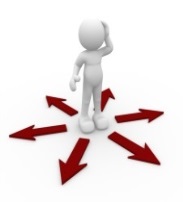 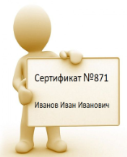 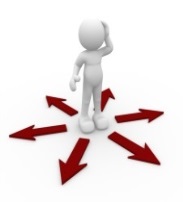 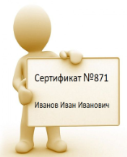 